.CROSS UNWIND ½ TURN LEFT, LEFT SAILOR, RIGHT SAILOR, CROSS UNWIND ¾ LEFTLEFT BACK STEP LOCK, STEP POINT, STEP CROSS, SWIVEL ½ TURN LEFT, ½ TURN RIGHT, TWIST HEELS RIGHT, LEFT, RIGHT MAKING ½ TURN LEFTLEFT BACK COASTER, RIGHT FORWARD STEP LOCK, FULL TURN RIGHT, MAMBO ½ LEFT TURNSTEP HOLD, STEP HOLD, ½ TURN LEFT HOLD, FULL TRIPLE TURN LEFTRIGHT ROCK REPLACE CROSS, LEFT ROCK REPLACE CROSS, RIGHT BACK STEP LOCK, TRIPLE STEP ½ TURN LEFT1 ¼ TURN RIGHT, RIGHT SAILOR STEP, LEFT SAILOR CROSSTOUCH RIGHT FORWARD, TOUCH RIGHT TO RIGHT, ¼ TURN RIGHT TOUCH BACK, TOUCH RIGHT HEEL FORWARD, HOLD, HOLD, WALK, WALK½ RIGHT STEP TURN, LEFT FORWARD STEP LOCK, WALKING ¾ TURN RIGHTREPEATN.V.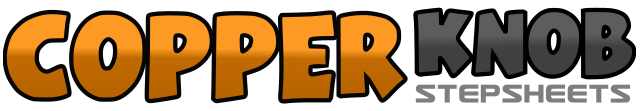 .......Compte:64Mur:2Niveau:Intermediate.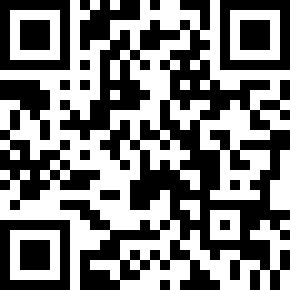 Chorégraphe:Tony Willis (UK)Tony Willis (UK)Tony Willis (UK)Tony Willis (UK)Tony Willis (UK).Musique:Envy - Smoke2SevenEnvy - Smoke2SevenEnvy - Smoke2SevenEnvy - Smoke2SevenEnvy - Smoke2Seven........1-2Cross right foot over left, unwind ½ turn left. Weight ends up on right3&4Step left behind right, step right to right side, step left to left side5&6Step right behind left, step left to left side, step right to right side7-8Cross left foot behind right, unwind ¾ turn left. Weight ends up on right . Facing 9:001&2Step left back, lock step right over left, step left back&3&4Step right beside left, touch left to left side, step left beside right and cross right over left5-6Twist ½ turn left, twist ½ turn right7&8On balls of feet twist heels right, left, right, making ½ turn left. Weight ends up on right. Facing 3:001&2Step left back, step right beside left, step left forward3&4Step forward on right, lock step left behind right, step forward on right5-6Step back on left making ½ turn right, step forward on right making ½ turn right7&8Rock forward on left, rock back on right, ½ turn left stepping forward on left. Facing 9:001-2Step forward on right, hold with finger snaps3-4Step forward on left, looking to left side, hold with finger snaps5-6Step back on right, making ½ turn left, hold with finger snaps7&8Make a full turn left, stepping left, right, left. Facing 3:001&2Rock right to right side, step left beside right, cross right over left3&4Rock left to left side, step right beside left, cross left over right5&6Step right foot back, lock step left over right, step back on right7&8Stepping left, right, left, make ½ turn left. Weight ends on left foot, with right heel raised. Facing 9:001-2Making ½ turn right stepping forward on right foot, make a ½ turn right stepping back on left3-4Step right beside left, making ¼ turn right, step left slightly forward. To face 12:005&6Step right behind left, step left to left side, step right to right side7&8Step left behind right, step right to right side, cross left over right.1-2Touch right toe forward, touch right toe to right side3-4Making ¼ turn right, touch right toe back, touch right heel forward5-6Hold, hold&7-8Step right beside left, walk forward left, right. Facing 3:001-2Step turn ½ turn right, stepping left, right3&4Step left foot forward, lock right behind left, step left foot forward5-6Make ¼ turn right stepping forward on right foot, make ¼ turn right stepping on left foot7-8Make ¼ turn right stepping on right foot, step forward on left. Facing 6:00